L’histoire du carnaval - Ecouter et comprendre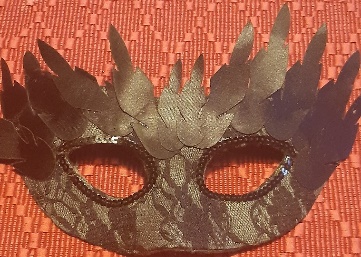 À propos du carnaval :Comment est-ce que vous fêtez le carnaval dans votre région ? Voici des mots utiles pour parler du carnaval : Quels mots vont ensemble ?Sur Arte Junior, vous trouvez une vidéo sur le carnaval : Regardez la vidéo sur le carnaval. Notez ce que vous avez compris. (3 informations).De quels endroits est-ce qu’on parle ?Regardez la vidéo encore une fois et notez les questions que les jeunes posent sur le carnaval.Répondez à ces questions.Vrai / faux : Cochez la bonne case et corrigez les phrases qui ne sont pas correctes.Dans l’Antiquité, on se déguisait pour célébrer le solstice d’hiver.	Vrai  / Faux __________________________________________________________________________Le carnaval qu’on connaît aujourd’hui a son origine dans l’Antiquité.	Vrai  / Faux __________________________________________________________________________La fête du Mardi Gras est d’origine protestante.				Vrai  / Faux __________________________________________________________________________L’Épiphanie , c‘est le jour qui précède le Mercredi des Cendres.		Vrai  / Faux __________________________________________________________________________On a créé le carnaval pour se moquer des hommes politiques.		Vrai  / Faux __________________________________________________________________________Après le carnaval, c’est le carême. 						Vrai  / Faux __________________________________________________________________________Sur les chars de carnaval, on aime se déguiser en homme politique.	Vrai  / Faux _________________________________________________________________________Il y a des fêtes de carnaval dans tous les pays du monde.			Vrai  / Faux __________________________________________________________________________Venise est le plus grand carnaval du monde.				Vrai  / Faux __________________________________________________________________________ À Venise, il y a une ambiance d‘horreur pendant le carnaval.		Vrai  / Faux __________________________________________________________________________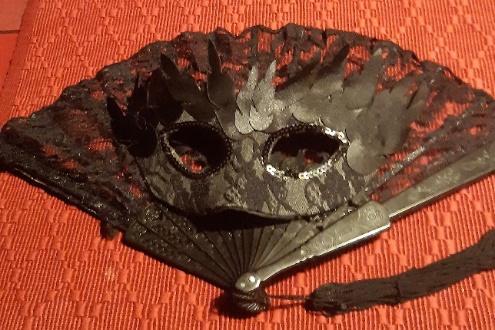 Se déguiserLe Mardi GrasLe carêmeLe Mercredi des CendresUn masqueUn beignetUn défiléUn charEine MaskeEin KarnevalswagenAschermittwochEin FaschingskrapfenEin UmzugSich verkleidenDie FastenzeitFaschingsdienstag